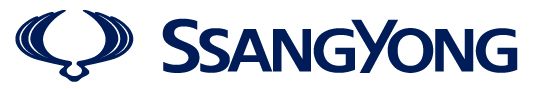 SsangYong XLVGezinslieveling2017 was het eerste volledige jaar voor de XLV, de lange versie van onze bestseller Tivoli. En hoewel zijn succes duidelijk meer bescheiden is dan dat van zijn kleine broer, neemt de XLV wel de verwachte plaats op de markt in.Net zoals de Tivoli voor hem werd de XLV bij zijn taak geholpen door een erkenning die misschien wat meer waarde heeft dan de andere. Het nieuws kwam iets te laat vorig jaar om het nog te kunnen meegeven in ons Salondossier, maar sommigen onder u weten misschien dat de SsangYong XLV door de organisatie VAB is verkozen tot de Gezinswagen van het Jaar 2017 in de categorie ‘minder dan 19.000 euro’. Deze erkenning wordt uitgereikt door 22 journalisten en, vooral, 80 gezinnen, zij die hun auto’s echt gebruiken en zelf betalen.Het is dus voor de tweede keer dat het publiek de kwaliteiten erkent van ons merk, want de Tivoli was ook al verkozen tot Gezinswagen van het jaar in 2015. Dit jaar dingt SsangYong weer mee voor de titel, want de nieuwe Rexton is een van de geselecteerden voor de verkiezing van 2018, in de categorie van 19.000 tot 29.500 euro. Geen twee zonder drie?Voor ons heeft deze erkenning een bijzondere waarde. In de eerste plaats omdat die zoals we al zeiden hoofdzakelijk wordt uitgereikt door de gebruikers, en vervolgens ook omdat ze de XLV de beste publiciteit heeft gegeven die hij zich maar kon wensen: de mond-aan-mondreclame.Welke zijn de kwaliteiten waar de gezinnen en de professionals voor zijn gevallen?Het zal u misschien verrassen, maar het was niet zijn prijskaartje, of toch niet op de eerste plaats. De gezinnen benadrukten vooral zijn comfort, de warme sfeer aan boord en het rijplezier. Pas dan kwam de verhouding prijs-uitrusting en prijs-binnenruimte. Op een van de stemformulieren stond bijvoorbeeld: “Uitstekende verhouding prijs-kwaliteit. Dit is een ruime auto met een luxueus interieur. Daardoor krijg je het gevoel in een veel duurdere auto te rijden.” Als zij het zeggen…Het budgetargument was daarentegen wel het belangrijkste onder de journalisten. Ze legden ook de nadruk op de kwaliteit van de 1.6-dieselmotor (“Een soepele en aangename dieselwagen”) en op het kwaliteitsgevoel en de ruimte aan boord (“Mooie afwerking en veel binnenruimte”).Wij kunnen van onze kant die indrukken natuurlijk alleen maar bevestigen. Onze XLV biedt namelijk het totaalpakket: een ellenlange uitrustingslijst die alleen maar uitgebreider wordt naarmate je voor hogere afwerkingsniveaus kiest, uitzonderlijk lage prijzen, ruimte op overschot, een record-bagageruimte van 720 liter, heel wat rijplezier, een verzorgde geluiddemping, uitstekende motoren (1.6-benzine met 128 pk en 1.6-turbodiesel met 115 pk) en, tot slot, de mogelijkheid voor de klant om te kiezen tussen 2 of 4 aangedreven wielen en een manuele of automatische zesversnellingsbak, en dat onafhankelijk van de gekozen motorversie.Naar verluidt krijg je niets voor niets in het leven. Maar met de XLV krijg je toch veel voor bijna niets.